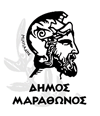 ΕΝΤΥΠΟ ΟΙΚΟΝΟΜΙΚΗΣ ΠΡΟΣΦΟΡΑΣΤης επιχείρησης _______________________, με έδρα στ___, οδός _______________________, αριθμός _________, τηλέφωνο ____________, fax ____________________ΜΑΡΑΘΩΝΑΣ      /      /2021Ο ΠΡΟΣΦΕΡΩΝ ΠΡΟΜΗΘΕΥΤΗΣΕΛΛΗΝΙΚΗ ΔΗΜΟΚΡΑΤΙΑΜαραθώνας,  ____/_____/2021ΝΟΜΟΣ ΑΤΤΙΚΗΣΑρ. Μελέτης: 15/2021ΔΗΜΟΣ ΜΑΡΑΘΩΝΟΣΠρουπολογισμού: 17.600,06 €ΔΙΕΥΘΥΝΣΗ ΤΕΧΝΙΚΩΝ ΥΠΗΡΕΣΙΩΝΧρηματοδότηση: ΕΣΠΑ-ΕΠΑνΕΚΟΜΑΔΑ ΣΤΟΜΑΔΑ ΣΤΟΜΑΔΑ ΣΤΟΜΑΔΑ ΣΤΟΜΑΔΑ ΣΤΟΜΑΔΑ ΣΤΟΜΑΔΑ ΣΤα/αΠΕΡΙΓΡΑΦΗCPVΜΟΝΑΔΑ
ΜΕΤΡΗΣΗΣΠΟΣ/ΤΑΤΙΜΗ ΜΟΝΑΔΟΣΔΑΠΑΝΗ1Ομπρέλες σκίασης39295100-7ΤΕΜ.80Φ.Π.Α. 24%ΣΥΝΟΛΟ ΔΑΠΑΝΗΣΣΥΝΟΛΟ ΔΑΠΑΝΗΣ